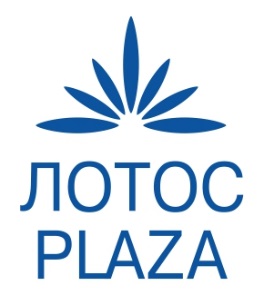 ПРИЛОЖЕНИЕ №2 к Регламенту работы торгово-развлекательного центра «ЛОТОС PLAZA» от 01.03.2019г.Управляющему ТРК «ЛОТОС PLAZA»ООО «Сигма РЦ»                                                                                        г. Петрозаводск,	                                                                                                                                Матросовой Ю.В.пр. Лесной, д. 47 «А»/	                                                                                         от (наименование юр.лица, отдела)                                                                                                                                                                             пр. Лесной, д. 47 «Б»                                                                                                                 ФИО (директора, ИП)                                                                                                                                                 ТРК «ЛОТОС PLAZA»	Заявка на вывоз ТМЦДата                                                                                                                                  Подпись, Печать*ТМЦ (товарно-материальные ценности)* К рассмотрению принимаются заявки только с полными данными*Заявка должна быть оформлена в электронном виде   *Заявки без печати и подписи не рассматриваютсяНаименование юр.лица и Наименование магазина и/или отдела№ договора аренды, дата договора№ помещения, этажЦель вывоза ТМЦНаименование ТМЦОбщая стоимость вывозимых из Помещения ТМЦПредполагаемая дата и время вывоза ТМЦСотрудники участвующие в работах (ФИО)КОЛИЧЕСТВО мест ТМЦ   